Муниципальное общеобразовательное бюджетное учреждение «Средняя общеобразовательная школа №31» (с углубленным изучением отдельных предметов) городского округа «город Якутск» Республика Саха (Якутия)Интернациональный проект II Всероссийского фестиваля "Talents of Eurasia 2022»Педагогический конкурс «Мое призвание-педагог»Направление: «Открытый урок» «Технологическая карта урока по окружающему миру для 3 класса с применением игровых технологий» Подготовили учителя начальных классов:Таманнырова Евгения Анатольевна, высшая категорияРожина Лена Игнатьевна, 1 категорияВинокурова Анита Айааловна, категория СЗДШипкова Анастасия Александровна, категория СЗДШильтман Анна Андреевна, категория СЗД	апрель 2022 год – город ЯкутскИгра – школа жизни и практика развития детей (С.Л.Рубинштейн).ПОЯСНИТЕЛЬНАЯ ЗАПИСКАХОД УРОКАЗаключение.Игровая деятельность очень важна в учебном процессе, так как учащийся – личность, ему необходима разносторонняя деятельность. Игра – это естественная и гуманная форма обучения. Обучая посредством игры, мы учим не так, как нам, удобно дать учебный материал, а как учащимся удобно и естественно его взять.Игровые технологии занимают достойное место среди других педагогических технологий, они позволяют формировать новые знания, умения, навыки, мыслительные и творческие способности. Изученный в процессе игровой деятельности материал забывается учащимися в меньшей степени и медленнее, чем материал, при изучении которого игра не использовалась. Это объясняется, прежде всего, тем, что в игре органически сочетается занимательность, делающая процесс познания доступным и увлекательным для учащихся, и деятельность, благодаря участию которой в процессе обучения, усвоение знаний становится более качественным и прочным. Игровая деятельность дает возможность создать и сплотить коллектив, а так же меняет взаимоотношения между учителем и учащимися, они больше понимают друг друга, а их отношения строятся на взаимопонимании и уважении друг к другу.Таким образом, цель, поставленная в начале урока, была достигнута, а задачи решены.ПРИЛОЖЕНИЯ К УРОКУ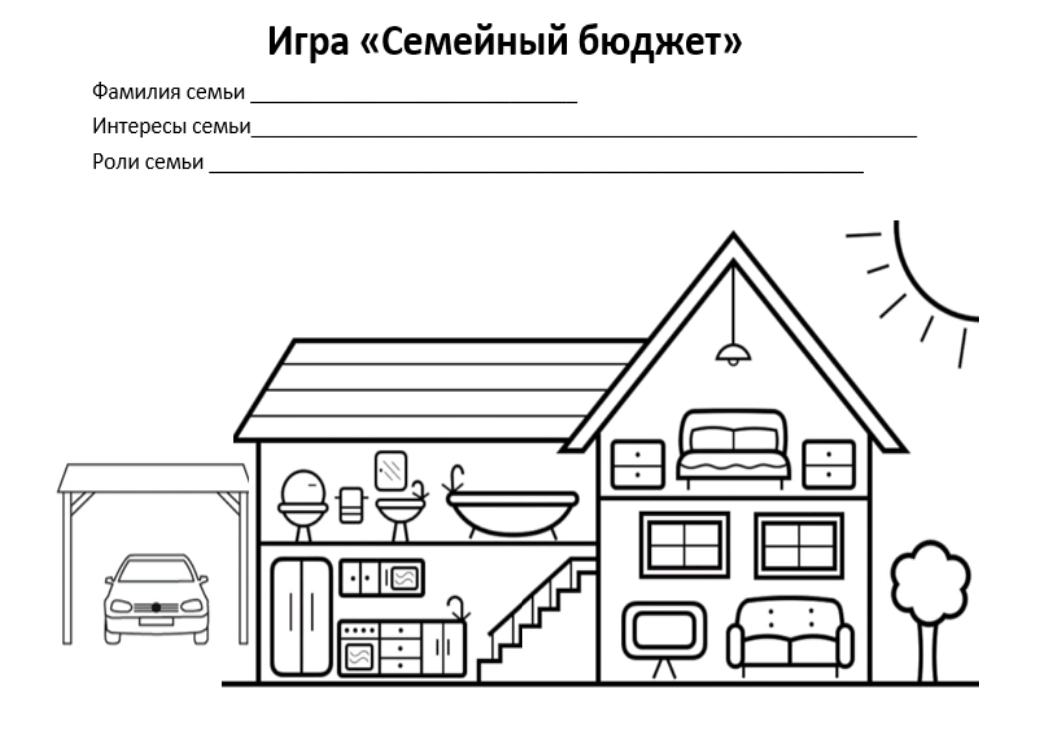 Рабочий лист1 задание «Семейный бюджет»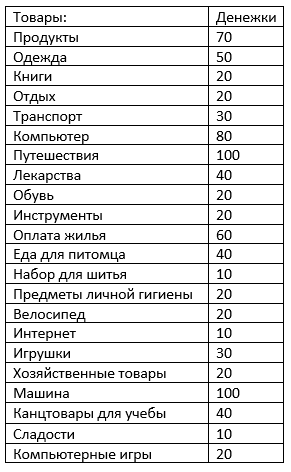 2 Задание «Семейные расходы»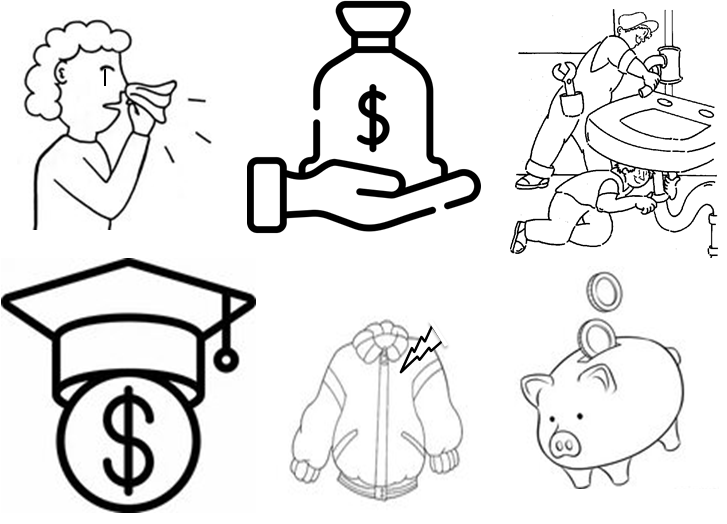 3 задание «Жизненные ситуации»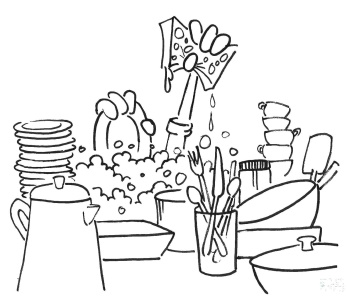 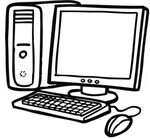 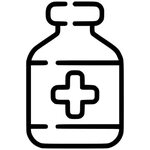 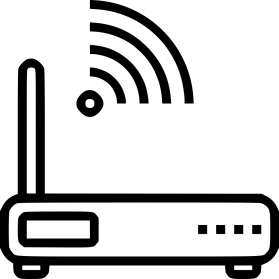 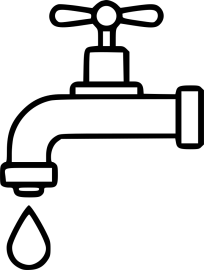 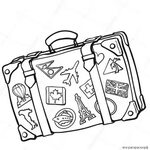 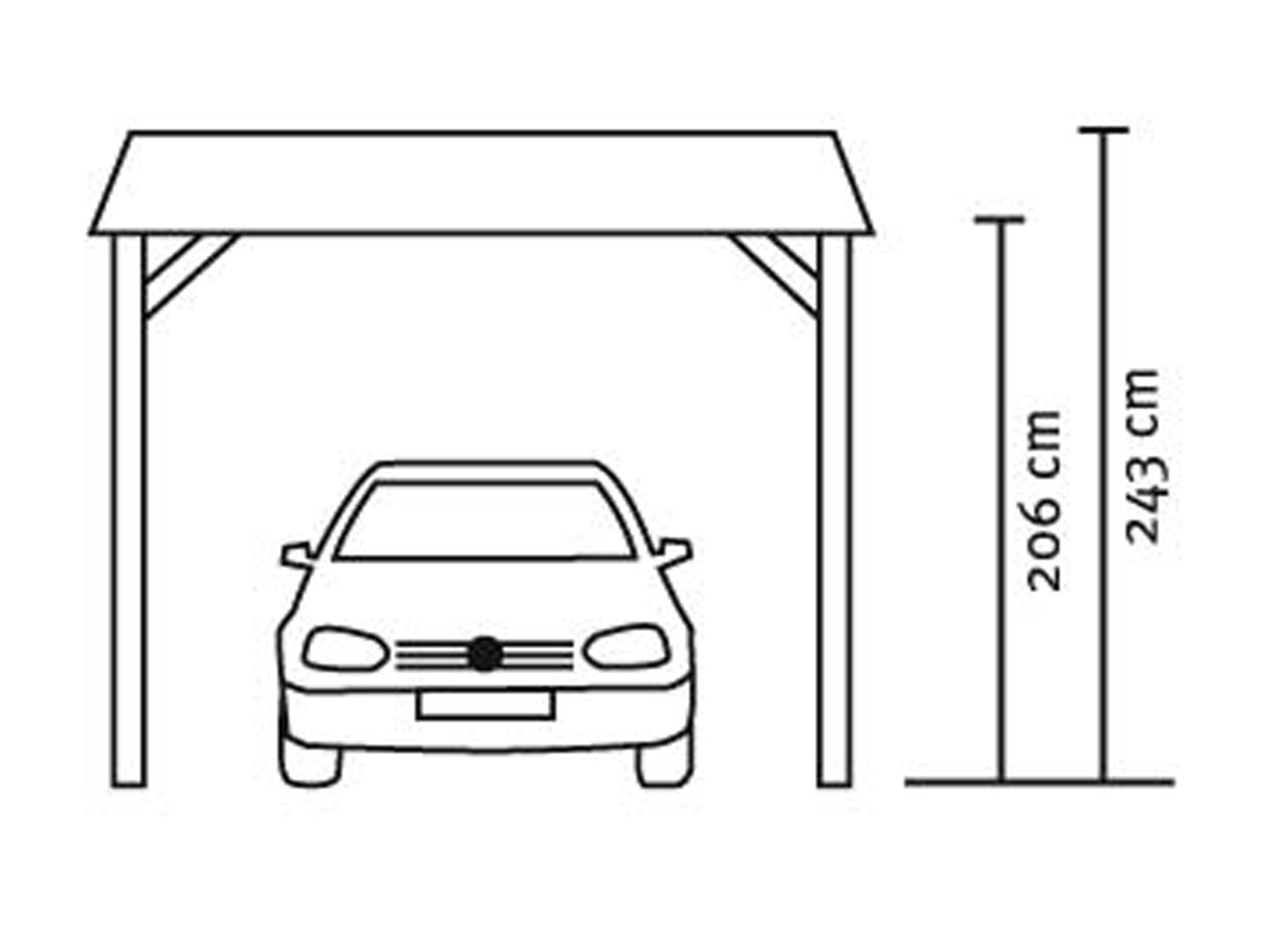 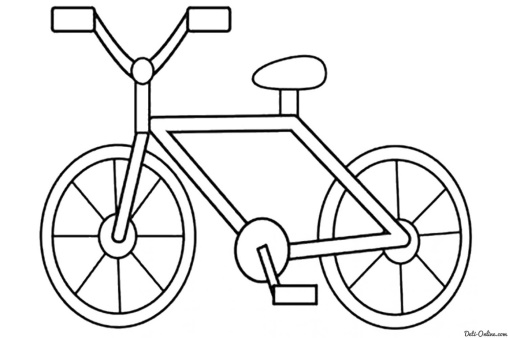 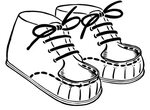 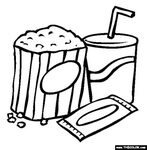 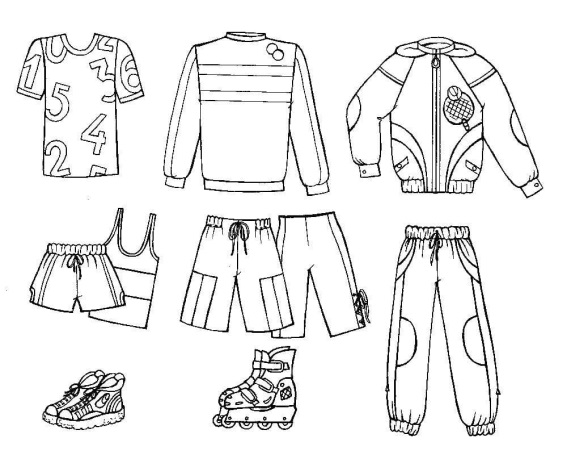 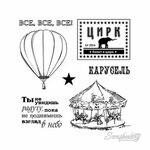 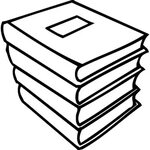 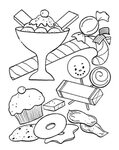 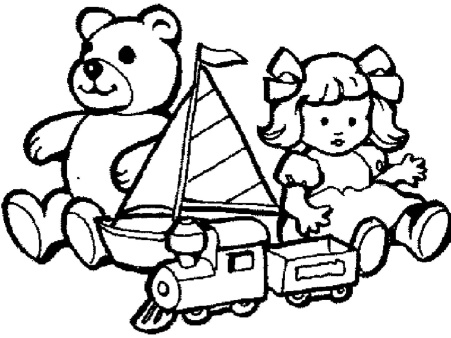 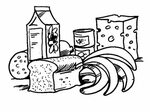 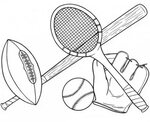 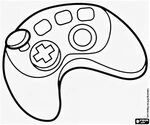 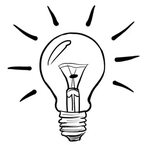 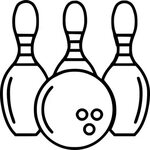 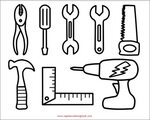 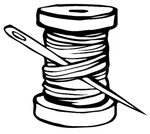 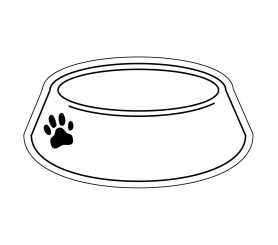 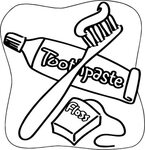 2 Задание «Семейные расходы»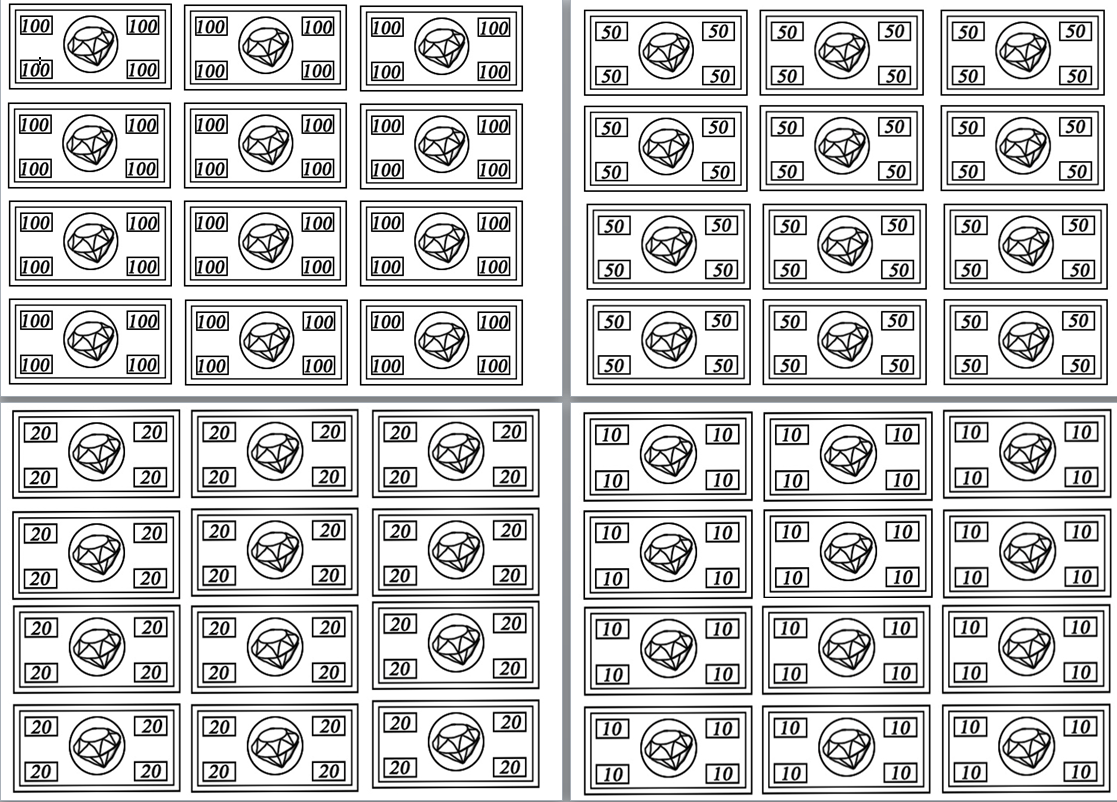 Игровые купюры «Денежки»Тема урокаСемейный бюджетПредметОкружающий мирКласс3Тип урокаОткрытие новых знанийЦели урока1. Познакомить с понятием семейный бюджет, доход/расход, структурой семейного бюджета.2. Научиться планировать семейный бюджет.3. Формировать навыки самостоятельности, аккуратности, культуры потребления, ответственности.Задачи урокаЗадачи урока:Через проверку знаний учащихся актуализировать тему урока;Дать учащимся конкретное представление о структуре бюджета, научить учащихся умениям приводить примеры факторных доходов;Добиться в ходе подведения итогов урока закрепления и  повышения уровня осмысления изученного материала, глубины его понимания.АктуальностьИгровая форма занятий, использование на уроках игровых приемов и ситуаций, создают специальную образовательную среду (игровую), учитель – игропрактик стимулируют учащихся к мыслительной деятельности. Психологические механизмы игровой деятельности опираются на фундаментальные потребности личности в самовыражении, самоутверждении, самоопределении, саморегуляции, самореализации.Понятие «игровые педагогические технологии» включает достаточно обширную группу методов и приемов организации педагогического процесса в форме различных педагогических игр.В отличие от игр вообще педагогическая игра обладает существенным признаком – четко поставленной целью обучения и соответствующим ей педагогическим результатом, которые могут обоснованы, выделены в явном виде и характеризуются познавательной направленностью.Игровая форма занятий создается игровой мотивацией, которая выступает как средство побуждения, стимулирования детей к учебной деятельности.Направления по реализации игровых приемовРеализация игровых приемов и ситуаций на занятиях проходит по таким основным направлениям:дидактическая цель ставится перед детьми в форме игровой задачи;учебная деятельность подчиняется правилам игры;учебный материал используется в качестве ее средства;в учебную деятельность вводится элемент соревнования, который переводит дидактическую задачу в игровую;успешное выполнение дидактического задания связывается с игровым результатом.Место и роль игровой технологии в учебном процессе, сочетание элементов игры и ученья во многом зависят от понимания педагогом функций и классификации педагогических игр.Планируемые результатыПредметные:- иметь представление о понятии «семейный бюджет», доходы и расходы;- знать составные части семейных доходов и расходов.- сформировать у учащихся умение и навыки: работы в команде; поиска в печатных изданиях и конспектах необходимой информации; умение применить свои знания и умения на практике.Метапредметные:Личностные:- осознавать важность потребностей развития своего внутреннего мира и необходимость расходов на эти потребности, воспитывать организованность, уверенность себе, самостоятельность, ответственность, Познавательные:- характеризовать составные части семейных доходов и расходов.Регулятивные:- соотносить поставленную цель и полученный результат деятельности;- оценивать результат своей деятельности.Коммуникативные- понимать и принимать задачу совместной работы, распределять роли при выполнении заданий, умение работать в команде.Основные понятияБюджет, семейные доходы, постоянные расходы, сбережения, дефицит, профицит, сбалансированный бюджет.Межпредметные связиМатематика.Ресурсы:УМК «Школа России», учебник и рабочая тетрадь «Окружающий мир» часть 2, А.А. Плешаков.Формы работы:групповая работа.ТехнологияпроведенияДеятельностьучениковДеятельностьучителяПланируемые результатыПланируемые результатыТехнологияпроведенияДеятельностьучениковДеятельностьучителяПредметныеУУДI. Мотивация к учебной деятельности Цели: подготовить учащихся к изучению новой темы  Слушают учителя, настраиваются на урок. Определяют своё эмоциональное состояние и готовность к уроку. Вот и прозвенел звонок,Нужно нам начать урок.Встаньте прямо, подтянитесьИ друг другу улыбнитесь.А теперь садитесь!получат возможность узнать экономические термины, связанные с темой урокаКоммуникативные:-адекватно взаимодействовать с партнёром в рамках учебного диалога;Регулятивные:- осуществлять самоконтрольII. Формулирование темы урока, постановка целиТема: Семейный бюджет и его составлениеЦели: Сформировать у учащихся представление о семейном бюджете и его структуре и роли в семье. Пытаются самостоятельно сформулировать понятие «бюджет». Решение проблемных вопросов. Определяют тему урока. Организует работу над понятием «Бюджет».- А чтобы узнать тему занятия, я предлагаю отгадать анаграмму- А что нарисовано на слайде? -Объедините эти два понятия. 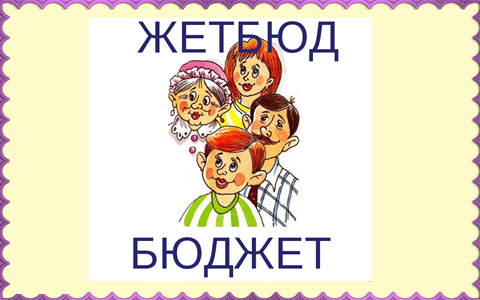  -Вы догадались, о чем пойдет речь сегодня на занятии? (Семейный бюджет) А что значит «бюджет»?- А вы знаете, что такое доход, расход?- Из чего состоит семейный бюджет?Любая семья имеет доходы. Также ни одна семья не может жить и без расходов. Чтобы правильно вести семейное хозяйство, нужен план доходов и расходов. А это и есть семейный бюджет.-Сегодня на уроке мы сыграем в игру «Семейный бюджет».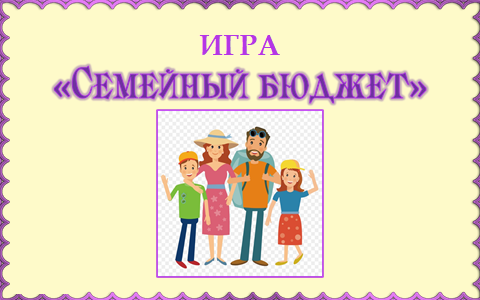 - Цель урока – сохранить свой семейный бюджет. получат возможность самостоятельно поставить цель, исходя из поставленных проблемных вопросовЛичностные:Формирование:внутренней позиции школьника в вопросах финансово-экономической деятельности;позитивной мотивации изучения финансовой грамотности;учебно-познавательного интереса к финансовым и экономическим вопросам. (Познавательные УУД).-использование различных способов поиска информации, необходимой для повышения своей финансовой грамотности.(Коммуникативные УУД).-слушать собеседника и вести диалог;-признавать возможность существования различных точек зрения и права каждого иметь свою;-аргументировать свою точку зрения и убеждать собеседника;(Регулятивные УУД).- принимать и ставить цели и задачи в финансовых вопросах.Актуализация знанийУченики работают по рабочему листу, презентация групп-семей.Этап «Знакомство».У вас на столах лежат бланки (рабочие листы). Переверните их и запишите в строчку фамилию своей интересы и роли в вашей семье, чем увлекается семья.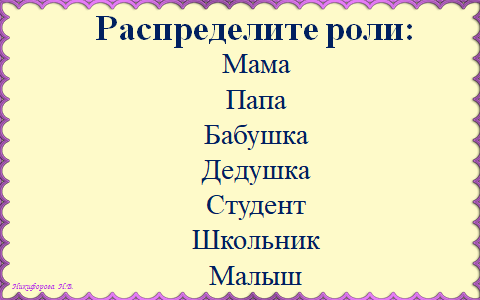 Время на задание – 3 минуты. Приступаем!Знакомство с группами, фиксация семейных фамилий на доскеРаспределение ролей и бюджета. Каждая семья в зависимости от выбранной роли, получает определённое количество денежек.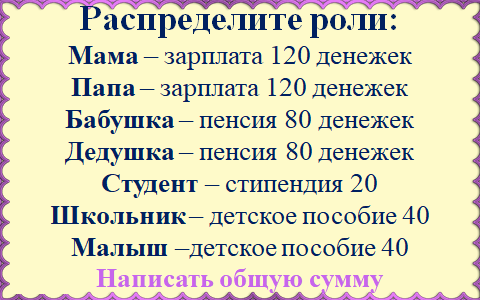 Время на задание – 3 минуты.Знакомство с правилами игры:Соблюдать время.Работать в группе. Выслушивать, принимать и записывать предложения всех членов группы. В группе работают все. Обсуждение вести в полголоса, чтобы не мешать другим группам. Окончив работу подать сигнал.Считать бюджет в банке.Фиксирование на доске. получат возможность самостоятельно поставить цель, исходя из поставленных проблемных вопросовЛичностные:Формирование:внутренней позиции школьника в вопросах финансово-экономической деятельности;позитивной мотивации изучения финансовой грамотности;учебно-познавательного интереса к финансовым и экономическим вопросам. (Познавательные УУД).-использование различных способов поиска информации, необходимой для повышения своей финансовой грамотности.(Коммуникативные УУД).-слушать собеседника и вести диалог;-признавать возможность существования различных точек зрения и права каждого иметь свою;-аргументировать свою точку зрения и убеждать собеседника;(Регулятивные УУД).- принимать и ставить цели и задачи в финансовых вопросах.III. Изучение нового материалаЦели: подготовить детей к составлению семейного бюджетаВыполняют комплекс упражнений.Определяют понятия «доход», «расход»  Распределяют доходы и расходы в таблице.Отвечают на вопросы, покупают необходимые товары, исходя из своего бюджета, сравнивают свои ответы с образцом.Раскрашивают рабочий лист, приклеивают купленные товары.Считают свой семейный бюджет исходя из вытянутой ситуации1 ЗАДАНИЕ «СЕМЕЙНЫЙ БЮДЖЕТ»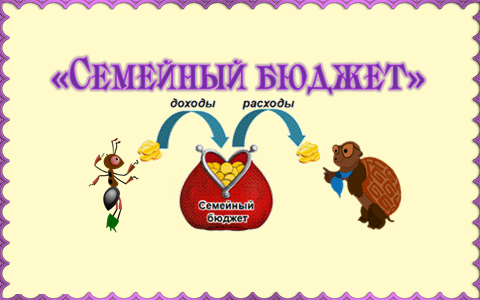 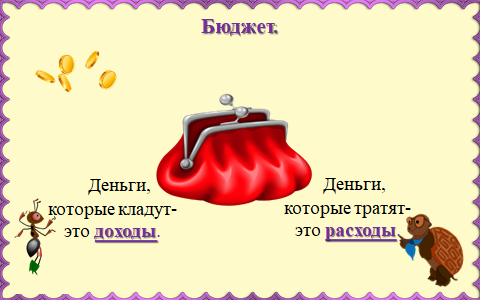 - Перед вами лежат таблицы, в них нужно стрелками распределить доходы и расходы семейного бюджета. Время на задание 3 минуты. Приступаем.Давайте теперь разберем таблицу вслух. Сравним ответы с правильным ответом. 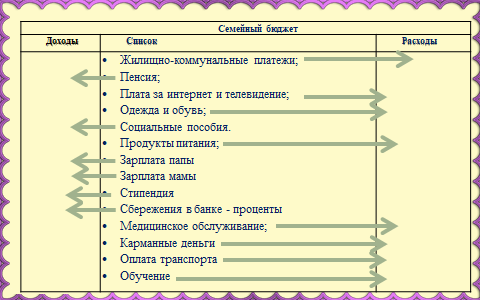 У кого нет ошибок, получают «денежку». Молодцы!2 ЗАДАНИЕ «СЕМЕЙНЫЕ РАСХОДЫ»
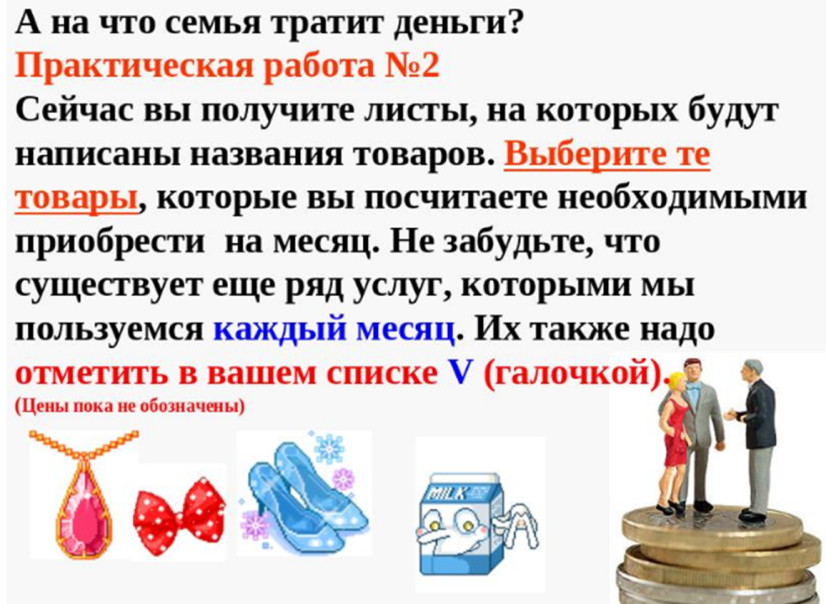 Каждый месяц у нас есть жизненно-необходимые товары, без которых не обходится ни одна семья. Давайте проверим, правильно ли вы распределили свой бюджет?Время 5-7 минут- Молодцы, ребята!3 ЗАДАНИЕ «ЖИЗНЕННЫЕ СИТУАЦИИ»
Расходы могут быть запланированными и незапланированными. Доходы тоже имеют эти характеристики. Приглашаем по 1 участнику с каждой семьи, предлагаем вытянуть карточку с непредвиденной ситуацией:Порвалась одеждаСломались трубыПолучил стипендиюПолучил подарок на День рожденияЗаболел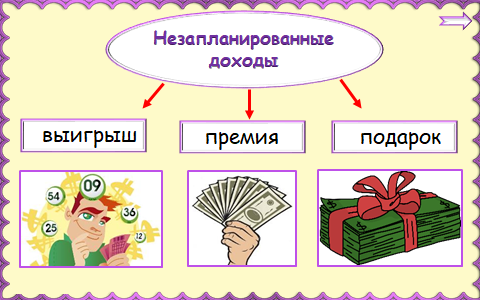 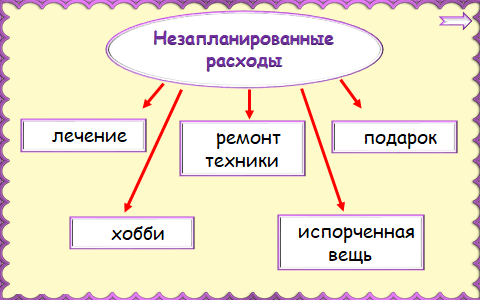 Получат возможность научиться анализировать бюджет семьи, работать с дополнительными источниками, высказывать собственные мнения, суждения(Коммуникативные УУД).-слушать собеседника и вести диалог;-признавать возможность существования различных точек зрения и права каждого иметь свою;-аргументировать свою точку зрения и убеждать собеседника.IV. Закрепление новогоЦель: первичное закрепление новых знаний и умений Считают остаток своего семейного бюджета.Фиксация итогов на доске.Каждая группа подводит итог своей работы, рассказывает об итоговом семейном бюджете.ПОДВЕДЁМ ИТОГ ИГРЫ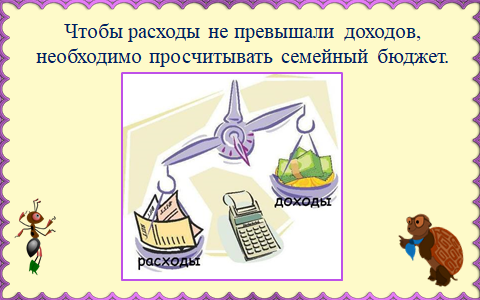 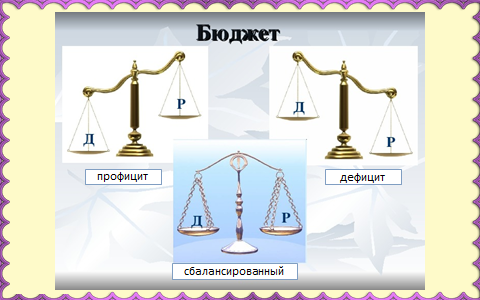 - Для составления правильного семейного бюджета чего должно быть больше, доходов или расходов?- Чтобы сэкономить семейный бюджет, на чём мы можем сэкономить? (беречь свет и воду, меньше покупать сладостей, садить на приусадебном участке овощи, беречь обувь, одежду, школьные принадлежности, ходить больше пешком-экономия бензина)- На карточке нарисуйте чаши весов, которые соответствуют вашему итоговому семейному бюджету.Предметные: получат возможность работать с дополнительными источниками, высказывать собственные мнения, суждения.Личностные:-Сохраняют мотивацию к учебной деятельности;-проявляют интерес к учебному материалу;-выражают положительное отношение к процессу познания.Коммуникативные   УУД- ведут диалог, участвуют в дискуссии; принимают другое мнение и позицию, допускают существование различных точек зрения.Регулятивные УУД:принимают и сохраняют учебную задачу.VI. Рефлексия учебной деятельности на урокеЦели: подведение итогов урока.Формулируют конечный результат своей работы на уроке. - Где пригодятся вам в жизни знания по семейному бюджету? Оцените светофорчиком (тремя цветами) работу на уроке: Вашей команды;Ваше личное участие.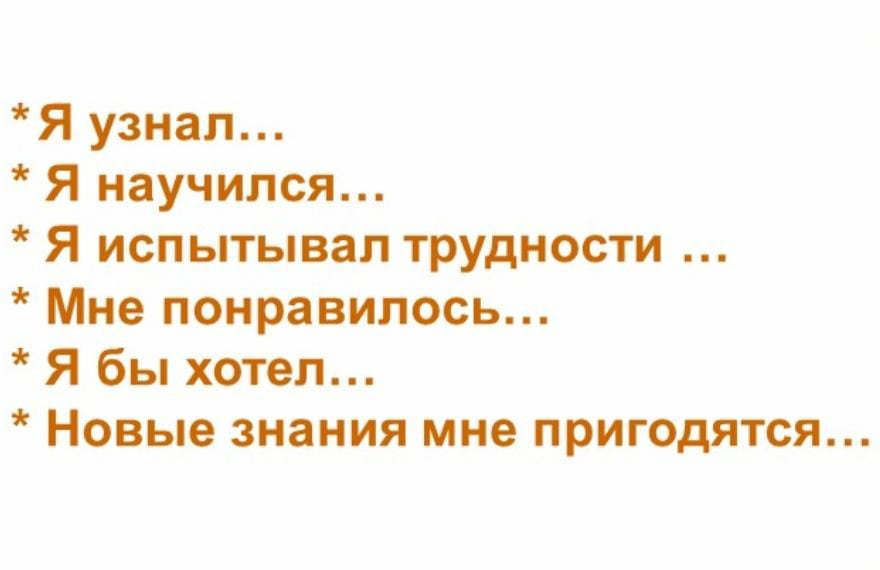 Спасибо за игру! Благодарю за отличную работу!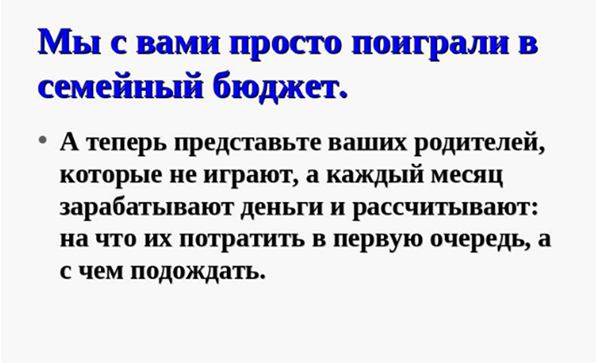 Личностные:-выражают положительное отношение к процессу познания;-оценивают личную работу и работу группы в целом.Регулятивные УУД:самостоятельно прогнозируют результаты уровня усвоения изучаемого материала.Семейный бюджетСемейный бюджетСемейный бюджетДоходыСписокРасходыЖилищно-коммунальные платежи;Пенсия;Плата за интернет и телевидение;Одежда и обувь;Социальные пособия.Продукты питания;Зарплата папыЗарплата мамыСтипендияСбережения в банке - процентыМедицинское обслуживание;Карманные деньгиОплата транспортаОбучение